Scénario
(Ce document a été créé par Sophie Lussier de la CSLBP)Quels sont les éléments essentiels d’un scénario?Créez une nouvelle carte avec un titre pour votre scénario
Enseignant / élève:   la mise en situation et certaines instructions générales sont inscrites dans l’onglet MAP et dans la Description.    


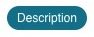 Donnez un bref résumé de l’unité, de la période de temps, du thème, etc.
Donnez une courte description de l’objectif et des tâches qui s’y rattachent. 
(Précisez les opérations intellectuelles visées!)
Présentez une à trois tâches pour les élèves avec les consignes spécifiques. Séparez les à partir des opérations intellectuelles.
  
(Prenez note que certaines tâches peuvent être complétées à l’extérieure de la plateforme.  Il est suggéré de mettre un exemple de ce que vous souhaitez avoir comme production pour chaque tâche.)
Que faire avec le scénario? 
(les élèves copient, éditent, collaborent, créent une nouvelle carte… etc.)
Ressources :   les liens à des sites internet, des images et des documents peuvent être insérés dans la description, dans les points d’intérêts ou dans les formes sur la carte.
Évaluation : Faites un lien à la rubrique d’évaluation  (feedback/rétroaction, etc.)